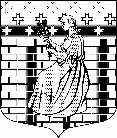 МУНИЦИПАЛЬНОЕ ОБРАЗОВАНИЕ«НОВОДЕВЯТКИНСКОЕ СЕЛЬСКОЕ ПОСЕЛЕНИЕ»ВСЕВОЛОЖСКОГО МУНИЦИПАЛЬНОГО РАЙОНАЛЕНИНГРАДСКОЙ ОБЛАСТИ188673, дер. Новое Девяткино, ул. Школьная, д. 2 , помещ. 13-Н  Всеволожский район, Ленинградская областьТел./факс (812) 679-91-50, (813-70) 65-560АДМИНИСТРАЦИЯПОСТАНОВЛЕНИЕ10.11.2023_                                                                                                        № _387/01-04    дер. Новое ДевяткиноО внесении изменений в муниципальную программу«Формирование доступной среды жизнедеятельности для инвалидов и маломобильных групп населения на территории МО «Новодевяткинское сельское поселение» Всеволожского муниципального района Ленинградской области на 2023 - 2025 годы»В соответствии со статьей 179 Бюджетного кодекса Российской Федерации, Федеральным законом от 06.10.2003г. № 131-ФЗ «Об общих принципах организации местного самоуправления в Российской Федерации», постановлением администрации МО «Новодевяткинское сельское поселение» от 25.10.2021г. № 144/01-04 «Об утверждении Порядка разработки, утверждения, реализации и оценки эффективности реализации муниципальных программ (комплексных программ) МО «Новодевяткинское сельское поселение» (с изменениями), на основании постановления администрации МО «Новодевяткинское сельское поселение» от 24.10.2023 № 343 «О внесении изменений в наименования и продлении сроков действия муниципальных программ МО «Новодевяткинское сельское поселение», Устава МО «Новодевяткинское сельское поселение», в целях непрерывности реализации муниципальной программы и обеспечения сопоставимости параметров ее финансового обеспечения, а также актуализации ранее принятого правового акта администрацииПОСТАНОВЛЯЮ:1. Внести в муниципальную программу «Формирование доступной среды жизнедеятельности для инвалидов и маломобильных групп населения на территории МО «Новодевяткинское сельское поселение» Всеволожского муниципального района Ленинградской области на 2023 – 2025 годы», утвержденную постановлением администрации МО «Новодевяткинское сельское поселение» от 27.10.2022г. № 227/01-04, следующие изменения:1.1. Наименование муниципальной программы изложить в следующей редакции: муниципальная программа «Формирование доступной среды жизнедеятельности для инвалидов и маломобильных групп населения на территории МО «Новодевяткинское сельское поселение» Всеволожского муниципального района Ленинградской области».1.2. Изложить текст муниципальной программы «Формирование доступной среды жизнедеятельности для инвалидов и маломобильных групп населения на территории МО «Новодевяткинское сельское поселение» Всеволожского муниципального района Ленинградской области» в соответствии с приложением к настоящему постановлению.2. Настоящее постановление вступает в силу с момента подписания.3. Опубликовать настоящее постановление на официальном сайте муниципального образования в сети Интернет.4. Контроль за исполнением настоящего постановления возложить на заместителя главы администрации по градостроительству, правовым, имущественным и социальным вопросам И.С. Чемия-Адамович.Глава муниципального образования                                                                          Д.А. МайоровПриложениек постановлению администрации                 от 10 ноября 2023г. №  387    /01-041. ПАСПОРТмуниципальной программы«Формирование доступной среды жизнедеятельности для инвалидов и маломобильных групп населения на территории МО «Новодевяткинское сельское поселение» Всеволожского муниципального района Ленинградской области»2. Понятия и терминыВ Программе используются следующие понятия:Адаптированный вход: Вход, приспособленный для прохода маломобильных посетителей, в том числе на креслах-колясках. Аппарель (не является пандусом.): Накладная конструкция на лестничный марш или через препятствие, состоящая из двух раздельных направляющих, предназначенная для перемещения кресел-колясок, детских колясок, тележек различного типа и назначения. Безопасная зона: Зона, в которой люди защищены от воздействия опасных факторов пожара или в которой опасные факторы пожара отсутствуют либо не превышают предельно допустимых значений. Благоустройство участка (территории): Комплекс мероприятий, обеспечивающих доступность маломобильных посетителей и включающий в себя: создание искусственного ландшафта (озеленение), мощение дорожек для пешеходов и проезжей части, устройство наружного освещения, создание зон отдыха, спорта и развлечений на участке, а также информационное обеспечение посетителей. Бордюрный пандус (съезд): Уклон пешеходного пути, предназначенный для сопряжения двух разноуровневых поверхностей для без барьерного передвижения людей, использующих кресла-коляски, не оборудованный поручнями. Бортовой камень: Ограждение путей движения и пространств однородными элементами малой высоты, совмещающее функции безопасности и информативности. Поперечный уклон: Уклон поверхности, перпендикулярный направлению движения. Продольный уклон: Уклон поверхности, параллельный направлению движения. Визуальные средства информации: Носители информации в виде зрительно различимых текстов, знаков, символов, световых сигналов, имеющих повышенные характеристики распознаваемости с учетом особенностей восприятия людьми с нарушением функций органов слуха. Информирующий знак на входе в объект: Данный знак информирует о том, что Объект доступен для маломобильных граждан в дистанционном режиме. Объект обслуживает покупателей совместно с общественным объединением инвалидов через Общероссийский Адаптивный портал предоставления услуг в дистанционном режиме через интернет-магазин на Общероссийской адаптивной площадке адаптор.рф, где Покупатель имеет возможность виртуально ходить в клиентской зоне магазина и смотреть товар в 3д фото/видео формате, наподобие панорамы в Яндекс или Гугл, совмещенной с дорожной картой города, а также заказать товар/услугу и получить его/ее на дом. Габариты: Внутренние (в свету) и наружные (в чистоте) размеры элементов архитектурной среды (предметов и пространств) по их крайним выступающим частям. Доступные для МГН здания и сооружения: Здания и сооружения, в которых реализован комплекс архитектурно-планировочных, инженерно-технических, эргономических, конструкционных и организационных мероприятий, отвечающих нормативным требованиям обеспечения доступности и безопасности для МГН этих зданий и сооружений. Доступный маршрут движения: Помещения, места обслуживания, позволяющие беспрепятственно достичь конечной точки маршрута и воспользоваться услугой. Досягаемость: Свойство мест обслуживания, имеющихпараметры, обеспечивающие возможность воспользоваться предметом, объектом пользования (дотянуться до него). Зона предоставления услуг (обслуживания): Совокупность мест обслуживания в помещении или на участке. Инвалид: Человек, имеющий нарушение здоровья со стойким расстройством функций организма, в том числе с нарушением опорно-двигательного аппарата, нарушениями зрения и дефектами слуха, которые мешают его полному и эффективному участию в жизни общества наравне с другими, в том числе из-за пространственно-средовых барьеров. Инвентарный пандус: Сооружение временного или эпизодического использования, например, сборно-разборный, откидной, выдвижной, приставной, перекатной и т.д. Карман: Ниша, пространство, примыкающее к границе помещения или коммуникационного пути вне их пределов. Маломобильные группы населения; МГН: Люди, испытывающие затруднения при самостоятельном передвижении, получении услуги, необходимой информации или при ориентировании в пространстве. К маломобильным группам населения (МГН) и маломобильным гражданам (ММГ) для целей настоящего свода правил здесь отнесены: инвалиды, люди с ограниченными (временно или постоянно) возможностями здоровья, люди с детскими колясками и т.п. Места обслуживания: Части зданий, сооружений, помещений, зон, организованные и оборудованные для оказания услуг посетителю. Примечание - Включают в себя рабочее место, место обслуживаемого посетителя, возможно - место ожидания. Ограждение: Вертикальная ограждающая конструкция на перепаде отметок пешеходных поверхностей, вокруг опасных мест и нависающих препятствий. Пандус: Сооружение, предназначенное для перемещения с одного уровня горизонтальной поверхности пути на другой, состоящее из маршей (имеющих сплошную наклонную по направлению движения поверхность) и горизонтальных площадок (для отдыха и/или маневрирования). Пандус одностороннего движения: Сооружение, предназначенное для одновременного перемещения только одного человека, при расстоянии между поручнями 0,9-1,0 м. Поручень: Компонент лестницы или пандуса, который задает направление и обеспечивает поддержку на уровне руки при движении. Примечание - Поручень может быть верхом ограждения. Пиктограмма: Символическое изображение вида деятельности, указания действия или назначения помещения. Подъем: Разность уровней (вертикальный размер) между ближайшими горизонтальными плоскостями наклонного пути движения. Проход: Пешеходное пространство между конструктивными и/или функциональными элементами (оборудованием). Путь движения: Пешеходный путь, используемый МГН, в том числе инвалидами на креслах-колясках, для перемещения по участку (дорожки, тротуары, пандусы и т.д.), а также внутри зданий и сооружений (горизонтальные и вертикальные коммуникации). Система радио информирования и ориентирования лиц с нарушением зрения: Система, состоящая из индивидуальных носимых абонентских устройств пользователей и инфраструктурного оборудования – радио информаторов, передающих на абонентское устройство различные сообщения об объекте и другую информацию, звуковых маячков, подающих по запросу пользователя сигналы ориентирования, устройств речевого и звукового дублирования сигналов пешеходного светофора с дополнительными функциями радио информирования, а также из сервера данной системы. Система средств информации (информационные средства): Совокупность носителей информации, обеспечивающих для МГН своевременное ориентирование в пространстве, способствующих безопасности и удобству передвижения, а также информирующих о свойствах среды жизнедеятельности. Специализированное место стоянки (парковки) транспортных средств инвалидов: Машино-место, выделяемое на стоянке (парковке) транспортных средств личного пользования для инвалидов на креслах-колясках, имеющее увеличенные габаритные размеры для беспрепятственного доступа инвалида к автомобилю, посадки и высадки из него. Сурдопереводчик: Специалист по переводу устной речи на язык жестов и наоборот. Примечание - Жестовый язык - вид невербального общения глухих людей, сочетание жестов, мимики и артикуляции (форма и движение рта и губ). Тактильные средства информации: Носители информации, передаваемой инвалидам по зрению и воспринимаемой путем прикосновения. Тактильно-контрастные наземные и напольные указатели: Средства информирования и предупреждения, представляющие собой рельефные (тактильные) контрастные полосы определенного рисунка, позволяющие инвалидам по зрению ориентироваться в пространстве путем осязания тростью, стопами ног или используя остаточное зрение. Разделяются по основным типам на предупреждающие, направляющие и поля различного назначения. Примечание - Нормируемым параметром для предупреждающих указателей является глубина указателя - расстояние между ближней и дальней границами указателя, преодолеваемое по ходу движения, а для направляющих указателей - ширина указателя, т.е. расстояние между его боковыми границами. Технические средства информирования, ориентирования и сигнализации: Комплекс различных технических средств, обеспечивающих визуальное, тактильное, звуковое и радио информирование, ориентирование в пространстве и сигнализацию об опасности для всех категорий инвалидов и других МГН, с указанием возможных направлений движения и мест получения услуг, способствующих обеспечению доступности, безопасности, информативности и комфортности объекта. Тифлотехнические средства: Средства, облегчающие инвалидам по зрению работу и усвоение информации (магнитофоны, диктофоны, письменные приборы, брайлевская пишущая машинка). Универсальный проект (дизайн): Проект (дизайн) предметов, обстановок, программ и услуг, призванный сделать их в максимально возможной степени пригодными к пользованию для всех людей без необходимости адаптации или специального дизайна. Универсальный проект (дизайн) не исключает ассистивные (специализированные) устройства для конкретных групп инвалидов, где это необходимо. Фотолюминесцентный материал: Материал, обладающий свойством фотолюминесценции, которая может проявляться как во время возбуждения, так и в течение некоторого времени после окончания возбуждения светом естественного или искусственного происхождения. Шрифт Брайля: Специальный рельефно-точечный шрифт для лиц с полной потерей зрения (незрячих) и слабовидящих.3. Общая характеристика, основные проблемы и прогноз развитиясферы реализации муниципальной программыСоздание доступной для инвалидов среды жизнедеятельности стало составной частью государственной политики в отношении инвалидов. В Федеральном законе № 131-ФЗ "Об общих принципах организации местного самоуправления в Российской Федерации", принятом 06.10.2003 года, целью государственной политики является не социальное обеспечение инвалидов, а предоставление им равных с другими гражданами возможностей в реализации общечеловеческих прав и свобод. Закон определил социальную защиту инвалидов как систему гарантированных государством экономических, социальных и правовых мер, обеспечивающих инвалидам условия для преодоления ограничений жизнедеятельности и создания возможностей для участия в общественной жизни.В администрации МО «Новодевяткинское сельское поселение» Всеволожского муниципального района Ленинградской области ведется работа по обеспечению свободного доступа инвалидов к объектам социальной инфраструктуры. Разрабатываются мероприятия по созданию условий беспрепятственного доступа инвалидов и других маломобильных групп населения к действующим объектам социальной, транспортной и инженерной инфраструктур. Финансирование мероприятий осуществляется за счет соответствующих бюджета МО «Новодевяткинское сельское поселение» Всеволожского муниципального района Ленинградской области.Анализ проведенной работы по формированию доступной для инвалидов среды жизнедеятельности показывает, что недостаточно активно ведется адаптация объектов культуры, транспортное обслуживание инвалидов. Это обусловило необходимость разработки данной Программы.4. Цель, задачи и ожидаемые результаты муниципальной программыЦелями реализации Программы являются:1. Создание условий для беспрепятственного передвижения, доступа инвалидов и других маломобильных групп населения к основным и необходимым объектам социальной, инженерной и транспортной инфраструктуры, к информации, в том числе образовательной, культурной, спортивной;2. Интеграция инвалидов в общественную жизнь.Задачами Программы являются:1. Оценка состояния доступности объектов и услуг в приоритетных сферах жизнедеятельности инвалидов и других маломобильных групп населения;2. Повышение уровня доступности приоритетных объектов и услуг в приоритетных сферах жизнедеятельности инвалидов и других МГН;3. Преодоление социальной разобщенности в обществе и формирование позитивного отношения к проблеме обеспечения доступной среды жизнедеятельности для инвалидов.Программа предусматривает реализацию в 2023-2026 годы в один этап.Ожидаемые конечные результаты:Реализация мероприятий Программы позволит обеспечить доступность инвалидам и другим маломобильным группам населения (далее - МГН) учреждений социальной сферы, приоритетных объектов и услуг в приоритетных сферах жизнедеятельности инвалидов и других МГН, испытывающих затруднения при самостоятельном передвижении, получении услуг, необходимой информации, расположенных на территории МО «Новодевяткинское сельское поселение» Всеволожского муниципального района Ленинградской области, что будет способствовать повышению качества предоставляемых этими учреждениями услуг.Программа направлена на развитие мер социальной поддержки инвалидов и детей-инвалидов, на создание им равных возможностей для участия в жизни общества и повышение качества жизни:1. Создание условий беспрепятственного доступа к объектам социальной инфраструктуры для инвалидов и иных МГН на территории МО «Новодевяткинское сельское поселение» Всеволожского муниципального района Ленинградской области;2. Выявление социально значимых проблем инвалидов;3. Повышение толерантности общества к людям с ограниченными возможностями.Кроме того, социальная эффективность Программы будет выражаться привлечением граждан с различными ограничениями для участия в совместных с другими гражданами мероприятиях (досуговых, культурных, спортивных), способствуя, таким образом, преодолению социальной изоляции данной категории граждан.Таблица № 1Структура муниципальной программы<1> Приводятся ключевые (социально значимые) задачи, планируемые к решению комплексов процессных мероприятий по предложению ответственного исполнителя муниципальной программы (комплексной программы)<2> Приводится краткое описание социальных, экономических и иных эффектов для каждой задачи структурного элемента<3> Состоит из целей муниципальной программы (комплексной программы)Таблица № 2Финансовое обеспечение муниципальной программыТаблица 3Перечень мероприятий (результатов)муниципальной программы<1> Состоит из целей муниципальной программы (комплексной программы)Таблица № 4Показатели комплекса процессных мероприятий___________________________ Сроки реализации муниципальной программы2023 – 2026 годыОтветственный исполнитель муниципальной программыАдминистрация муниципального образования «Новодевяткинское сельское поселение» Всеволожского муниципального района Ленинградской области (далее – администрация МО «Новодевяткинское сельское поселение»)Соисполнители муниципальной программыМуниципальное казенное учреждение «Культурно-досуговый центр «Рондо» муниципального образования «Новодевяткинское сельское поселение» Всеволожского муниципального района Ленинградской области (далее – МКУ «КДЦ «Рондо»), Муниципальное казенное учреждение «Молодежный центр» муниципального образования «Новодевяткинское сельское поселение» Всеволожского муниципального района Ленинградской области (далее - МКУ «Молодежный центр»), Муниципальное казенное учреждение «Агентство по развитию и обслуживанию территории» муниципального образования «Новодевяткинское сельское поселение» Всеволожского муниципального района Ленинградской области (далее – МКУ «Агентство по развитию и обслуживанию территории»)Участники муниципальной программыАдминистрация МО «Новодевяткинское сельское поселение», МКУ «КДЦ «Рондо», МКУ «Молодежный центр», МКУ «Агентство по развитию и обслуживанию территории»Цели муниципальной программы1. Создание условий для беспрепятственного передвижения, доступа инвалидов и других маломобильных групп населения к основным и необходимым объектам социальной, инженерной и транспортной инфраструктуры, к информации, в том числе образовательной, культурной, спортивной;2. Интеграция инвалидов в общественную жизнь.Задачи муниципальной программы1. Оценка состояния доступности объектов и услуг в приоритетных сферах жизнедеятельности для инвалидов и других маломобильных групп населения;2. Повышение уровня доступности приоритетных объектов и услуг в приоритетных сферах жизнедеятельности для инвалидов и других МГН;3. Преодоление социальной разобщенности в обществе и формирование позитивного отношения к проблеме обеспечения доступной среды жизнедеятельности для инвалидов.Ожидаемые (конечные) результаты реализации муниципальной программы1. Создание условий беспрепятственного доступа к объектам социальной инфраструктуры для инвалидов и иных МГН на территории МО «Новодевяткинское сельское поселение» Всеволожского муниципального района Ленинградской области;2. Выявление социально значимых проблем инвалидов;3. Повышение толерантности общества к людям с ограниченными возможностями.Федеральные проекты, реализуемые в рамках реализации муниципальной программыНетФинансовое обеспечение муниципальной программы - всего, в том числе по годам реализацииОбщий объем финансирования муниципальной программы составляет 200 000,0 рублей, в том числе:2023 год – 0,0 рублей;2024 год – 0,0 рублей;2025 год – 100 000,0 рублей;2026 год – 100 000,0 рублейРазмер налоговых расходов, направленных на достижение целей муниципальной программы - всего, в том числе по годам реализацииОбщий объем налоговых расходов, направленных на достижение цели муниципальной программы составляет 0,0 рублей, в том числе:2023 год – 0,0 рублей;2024 год – 0,0 рублей;2025 год – 0,0 рублей;2026 год – 0,0 рублей№ п/пЗадачи структурного элемента<1>Краткое описание ожидаемых эффектов от реализации задачи структурного элемента<2>1231.Комплекс процессных мероприятий <3> «Создание условий для беспрепятственного передвижения, доступа инвалидов и других маломобильных групп населения к основным и необходимым объектам социальной, инженерной и транспортной инфраструктуры, к информации, в том числе образовательной, культурной, спортивной»Комплекс процессных мероприятий <3> «Создание условий для беспрепятственного передвижения, доступа инвалидов и других маломобильных групп населения к основным и необходимым объектам социальной, инженерной и транспортной инфраструктуры, к информации, в том числе образовательной, культурной, спортивной»1.1.Задача 1 «Оценка состояния доступности объектов и услуг в приоритетных сферах жизнедеятельности для инвалидов и других маломобильных групп населения»1.1.1. Доля доступных для инвалидов и других МГН приоритетных муниципальных объектов социальной инфраструктуры в общем количестве приоритетных муниципальных объектов на территории МО «Новодевяткинское сельское поселение», в том числе в приоритетных отраслях развития экономики МО «Новодевяткинское сельское поселение».1.2.Задача 2. «Повышение уровня доступности приоритетных объектов и услуг в приоритетных сферах жизнедеятельности для инвалидов и других МГН»1.2.1. Численность инвалидов, принявших участие в культурных, досуговых, спортивных, кружковых мероприятиях.2.Комплекс процессных мероприятий <3> «Интеграция инвалидов в общественную жизнь»Комплекс процессных мероприятий <3> «Интеграция инвалидов в общественную жизнь»2.1.Задача 1. «Преодоление социальной разобщенности в обществе и формирование позитивного отношения к проблеме обеспечения доступной среды жизнедеятельности для инвалидов»2.1.1. Количество культурных, досуговых, спортивных, кружковых мероприятий, проведенных с участием инвалидов и других МГН.Наименование муниципальной программы, структурного элемента/источник финансового обеспеченияОбъем финансового обеспечения по годам реализации, рублейОбъем финансового обеспечения по годам реализации, рублейОбъем финансового обеспечения по годам реализации, рублейОбъем финансового обеспечения по годам реализации, рублейОбъем финансового обеспечения по годам реализации, рублейНаименование муниципальной программы, структурного элемента/источник финансового обеспечения2023 год2024 год2025 год2026 годВсего123456Муниципальная программа «Формирование доступной среды жизнедеятельности для инвалидов и маломобильных групп населения на территории МО «Новодевяткинское сельское поселение» Всеволожского муниципального района Ленинградской области» (всего), в том числе:0,00,0100 000,0100 000,0200 000,0Федеральный бюджет0,00,00,00,00,0Областной бюджет0,00,00,00,00,0Бюджет муниципального образования0,00,0100 000,0100 000,0200 000,0Внебюджетные источники0,00,00,00,00,0Объем налоговых расходов0,00,00,00,00,0Муниципальная программа, в том числе по структурным элементам:Структурный элемент 1 <1> «Создание условий для беспрепятственного передвижения, доступа инвалидов и других маломобильных групп населения к основным и необходимым объектам социальной, инженерной и транспортной инфраструктуры, к информации, в том числе образовательной, культурной, спортивной» (всего), в том числе:0,00,080 000,080 000,0160 000,0Федеральный бюджет0,00,00,00,00,0Областной бюджет0,00,00,00,00,0Бюджет муниципального образования0,00,080 000,080 000,0160 000,0Внебюджетные источники0,00,00,00,00,0Структурный элемент 2 <1> «Интеграция инвалидов в общественную жизнь» (всего), в том числе:0,00,020 000,020 000,040 000,0Федеральный бюджет0,00,00,00,00,0Областной бюджет0,00,00,00,00,0Бюджет муниципального образования0,00,020 000,020 000,040 000,0Внебюджетные источники0,00,00,00,00,0Наименование мероприятия (результата)Объем финансового обеспечения по годам реализации, рублейОбъем финансового обеспечения по годам реализации, рублейОбъем финансового обеспечения по годам реализации, рублейОбъем финансового обеспечения по годам реализации, рублейОбъем финансового обеспечения по годам реализации, рублейНаименование мероприятия (результата)2023 год2024 год2025 год2026 годВсего123456Муниципальная программа «Формирование доступной среды жизнедеятельности для инвалидов и маломобильных групп населения на территории МО «Новодевяткинское сельское поселение» Всеволожского муниципального района Ленинградской области»Муниципальная программа «Формирование доступной среды жизнедеятельности для инвалидов и маломобильных групп населения на территории МО «Новодевяткинское сельское поселение» Всеволожского муниципального района Ленинградской области»Муниципальная программа «Формирование доступной среды жизнедеятельности для инвалидов и маломобильных групп населения на территории МО «Новодевяткинское сельское поселение» Всеволожского муниципального района Ленинградской области»Муниципальная программа «Формирование доступной среды жизнедеятельности для инвалидов и маломобильных групп населения на территории МО «Новодевяткинское сельское поселение» Всеволожского муниципального района Ленинградской области»Муниципальная программа «Формирование доступной среды жизнедеятельности для инвалидов и маломобильных групп населения на территории МО «Новодевяткинское сельское поселение» Всеволожского муниципального района Ленинградской области»Муниципальная программа «Формирование доступной среды жизнедеятельности для инвалидов и маломобильных групп населения на территории МО «Новодевяткинское сельское поселение» Всеволожского муниципального района Ленинградской области»Структурный элемент № 1. <1> Создание условий для беспрепятственного передвижения, доступа инвалидов и других маломобильных групп населения к основным и необходимым объектам социальной, инженерной и транспортной инфраструктуры, к информации, в том числе образовательной, культурной, спортивнойСтруктурный элемент № 1. <1> Создание условий для беспрепятственного передвижения, доступа инвалидов и других маломобильных групп населения к основным и необходимым объектам социальной, инженерной и транспортной инфраструктуры, к информации, в том числе образовательной, культурной, спортивнойСтруктурный элемент № 1. <1> Создание условий для беспрепятственного передвижения, доступа инвалидов и других маломобильных групп населения к основным и необходимым объектам социальной, инженерной и транспортной инфраструктуры, к информации, в том числе образовательной, культурной, спортивнойСтруктурный элемент № 1. <1> Создание условий для беспрепятственного передвижения, доступа инвалидов и других маломобильных групп населения к основным и необходимым объектам социальной, инженерной и транспортной инфраструктуры, к информации, в том числе образовательной, культурной, спортивнойСтруктурный элемент № 1. <1> Создание условий для беспрепятственного передвижения, доступа инвалидов и других маломобильных групп населения к основным и необходимым объектам социальной, инженерной и транспортной инфраструктуры, к информации, в том числе образовательной, культурной, спортивнойСтруктурный элемент № 1. <1> Создание условий для беспрепятственного передвижения, доступа инвалидов и других маломобильных групп населения к основным и необходимым объектам социальной, инженерной и транспортной инфраструктуры, к информации, в том числе образовательной, культурной, спортивнойМероприятие (результат) № 1. Организация специальных парковочных мест для автомобилей инвалидов на имеющихся автостоянках автомобильных дорогах общего пользования местного значения (приобретение и установка комплектов дорожных знаков для обозначения парковочных мест автомобилей инвалидов)0,00,00,00,00,0Мероприятие (результат) № 2. Приобретение и установка поручней в приоритетных сферах жизнедеятельности инвалидов0,00,00,00,00,0Мероприятие (результат) № 3.Обустройство пандусов, приобретение и установка подъемных платформ в приоритетных сферах жизнедеятельности инвалидов (при необходимости и технической возможности)0,00,00,00,00,0Мероприятие (результат) № 4.Оборудование входных групп и путей движения внутри объектов в приоритетных сферах жизнедеятельности инвалидов: расширение дверных проемов,лестничных маршей, приобретение приспособлений для преодоления преград: аппарелей, подъемных устройств и т.д.0,00,00,00,00,0Мероприятие (результат) № 5. Приобретение и установка оборудования и спортивного инвентаря для проведения занятий с инвалидами по адаптивной физической культуре и спорту0,00,080 000,080 000,0160 000,0Структурный элемент № 2. <1> Интеграция инвалидов в общественную жизньСтруктурный элемент № 2. <1> Интеграция инвалидов в общественную жизньСтруктурный элемент № 2. <1> Интеграция инвалидов в общественную жизньСтруктурный элемент № 2. <1> Интеграция инвалидов в общественную жизньСтруктурный элемент № 2. <1> Интеграция инвалидов в общественную жизньСтруктурный элемент № 2. <1> Интеграция инвалидов в общественную жизньМероприятие (результат) № 1. Проведение мероприятий с участием инвалидов и других МГН (декада инвалидов, культурно-массовые и спортивные мероприятия)0,00,020 000,020 000,040 000,0Мероприятие (результат) № 2.Улучшение условий беспрепятственного доступа инвалидами, и другими маломобильными группами населения объектов социальной, инженерной и транспортной инфраструктуры0,00,00,00,00,0Мероприятие (результат) № 3.Проведение обследования жилых помещений инвалидов и общего имущества в многоквартирных домах, в которых проживают инвалиды, входящих в состав муниципального жилищного фонда, а также частного жилищного фонда, в целях их приспособления с учетом потребностей инвалидов и обеспечения условий их доступности для инвалидов (по заявлению людей, имеющих инвалидность)0,00,00,00,00,0Мероприятие (результат) № 4.Инструктирование или обучение работников, предоставляющих услуги инвалидам, по вопросам, связанным с обеспечением доступности для них объектов и услуг в соответствии с законодательством0,00,00,00,00,0№ п/пНаименование комплекса процессных мероприятийЕд. изм.Значение показателей по годамЗначение показателей по годамЗначение показателей по годамЗначение показателей по годамОтветственный исполнитель№ п/пНаименование комплекса процессных мероприятийЕд. изм.2023 год2024 год2025 год2026 годОтветственный исполнитель123456781.Комплекс процессных мероприятий «Создание условий для беспрепятственного передвижения, доступа инвалидов и других маломобильных групп населения к основным и необходимым объектам социальной, инженерной и транспортной инфраструктуры, к информации, в том числе образовательной, культурной, спортивной»:Администрация МО «Новодевяткинское сельское поселение»,МКУ «КДЦ «Рондо», МКУ «Молодежный центр»,МКУ «Агентство по развитию и обслуживанию территории»1.1.Доля доступных для инвалидов и других МГН приоритетных муниципальных объектов социальной инфраструктуры в общем количестве приоритетных муниципальных объектов, всего%1001001001001.2.Количество культурных, досуговых, спортивных, кружковых мероприятий, проведенных с участием инвалидов и других МГНМеро-приятие11112.Комплекс процессных мероприятий «Интеграция инвалидов в общественную жизнь»:Администрация МО «Новодевяткинское сельское поселение»,МКУ «КДЦ «Рондо», МКУ «Молодежный центр»,МКУ «Агентство по развитию и обслуживанию территории»2.1.Численность инвалидов, принявших участие в культурных, досуговых, спортивных, кружковых мероприятияхЧел.10101010